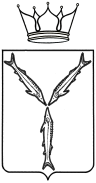 МИНИСТЕРСТВО МОЛОДЕЖНОЙ ПОЛИТИКИ И СПОРТА САРАТОВСКОЙ ОБЛАСТИП Р И К А Зот  16.12.2021  №  798г. СаратовО присвоении спортивных разрядовВ соответствии с разрядными нормами и требованиями Единой всероссийской спортивной классификации, административным регламентом по предоставлению министерством молодежной политики и спорта  Саратовской области государственной услуги «Присвоение спортивных разрядов (кандидат в мастера спорта и I спортивный разряд) и квалификационной категории «Спортивный судья первой категории» утвержденным приказом № 273 от 22 мая 2019 года и на основании представленных документовПРИКАЗЫВАЮ:Присвоить спортивный разряд «Кандидат в мастера спорта»:Присвоить I спортивный разряд:Подтвердить спортивный разряд «Кандидат в мастера спорта»:Контроль за исполнением настоящего приказа возложить на первого заместителя министра А.А. Абрашина.Министр                                                                                                              А.В. Абросимов№ п/пФ.И.О.Вид спортаУчреждение, организация1.Курбанову Батыру ЭкберовичудзюдоСРОО «Федерация дзюдо Саратовской области»2.Старичковой Ирине Александровнехудожественная гимнастикаОО «Саратовская областная федерация художественной гимнастики»3.Мищенко Анастасии Михайловнеуниверсальный бойРОО «Спортивная федерация «универсальный бой» Саратовской области»4.Абдулкадырову Эльдару ТимуровичубоксСРФСОО «Федерация бокса Саратовской области»5.Азизову Рзе Мехрач ОглыбоксСРФСОО «Федерация бокса Саратовской области»6.Галкину Павлу АртуровичубоксСРФСОО «Федерация бокса Саратовской области»7.Гоголеву Даниле ВладимировичубоксСРФСОО «Федерация бокса Саратовской области»8.Демушкину Даниле ОлеговичубоксСРФСОО «Федерация бокса Саратовской области»9.Ельшину Денису АлександровичубоксСРФСОО «Федерация бокса Саратовской области»10.Жантлиеву Эдуарду МергеновичубоксСРФСОО «Федерация бокса Саратовской области»11.Зыкову Александру СергеевичубоксСРФСОО «Федерация бокса Саратовской области»12.Качаеву Абдуселиму РефетбеговичубоксСРФСОО «Федерация бокса Саратовской области»13.Круглову Никите КонстантиновичубоксСРФСОО «Федерация бокса Саратовской области»14.Назарову Семёну НиколаевичубоксСРФСОО «Федерация бокса Саратовской области»15.Сагателяну Эдуарду МинасовичубоксСРФСОО «Федерация бокса Саратовской области»16.Цыганову Дмитрию ДмитриевичубоксСРФСОО «Федерация бокса Саратовской области»17.Шабанову Рустаму РушановичубоксСРФСОО «Федерация бокса Саратовской области»№ п/пФ.И.О.Вид спортаУчреждение, организация1.Атаевой Линаре Аскаровнехудожественная гимнастикаОО «Саратовская областная федерация художественной гимнастики»2.Галушко Алине Александровнехудожественная гимнастикаОО «Саратовская областная федерация художественной гимнастики»3.Давлетовой Дане Маратовнехудожественная гимнастикаОО «Саратовская областная федерация художественной гимнастики»4.Калининой Анастасии Андреевнехудожественная гимнастикаОО «Саратовская областная федерация художественной гимнастики»5.Котельниковой Софье Максимовнехудожественная гимнастикаОО «Саратовская областная федерация художественной гимнастики»6.Ласковой Анастасии Антоновнехудожественная гимнастикаОО «Саратовская областная федерация художественной гимнастики»7.Матвеевой Полине Александровнехудожественная гимнастикаОО «Саратовская областная федерация художественной гимнастики»8.Неждановой Екатерине Евгеньевнехудожественная гимнастикаОО «Саратовская областная федерация художественной гимнастики»9.Палагиной Дарье Сергеевнехудожественная гимнастикаОО «Саратовская областная федерация художественной гимнастики»10.Першко Алине Романовнехудожественная гимнастикаОО «Саратовская областная федерация художественной гимнастики»11.Тонкошкур Анастасии Андреевнехудожественная гимнастикаОО «Саратовская областная федерация художественной гимнастики»12.Фокиной Софье Дмитриевнехудожественная гимнастикаОО «Саратовская областная федерация художественной гимнастики»13.Шамиловой Малике Рынатовнехудожественная гимнастикаОО «Саратовская областная федерация художественной гимнастики»14.Бахтиярову Амилю ВахидовичуплаваниеСРОО «Федерация плавания»15.Глушкову Семену ДмитриевичуплаваниеСРОО «Федерация плавания»16.Добряковой Екатерине СергеевнеплаваниеСРОО «Федерация плавания»17.Ясинскому Тимуру АлександровичуплаваниеСРОО «Федерация плавания»18.Базаркину Роману ВитальевичуфутболСРОФСО «Федерация футбола Саратовской области»19.Бойченко Артему ЕвгеньевичуфутболСРОФСО «Федерация футбола Саратовской области»20.Вахромееву Александру АлексеевичуфутболСРОФСО «Федерация футбола Саратовской области»21.Даниеляну Арсену МежлумовичуфутболСРОФСО «Федерация футбола Саратовской области»22.Мамедсеидову Агабалу Афган ОглыфутболСРОФСО «Федерация футбола Саратовской области»23.Нухову Байраму МехмановичуфутболСРОФСО «Федерация футбола Саратовской области»24.Прокофьеву Никите РомановичуфутболСРОФСО «Федерация футбола Саратовской области»25.Сафарову Руслану ВугаровичуфутболСРОФСО «Федерация футбола Саратовской области»26.Короленко Софье Вадимовнефигурное катание на конькахОО «Саратовская областная федерация фигурного катания на коньках»27.Дементьеву Александру Сергеевичуавтомобильный спортСФСОО «Региональная федерация автомобильного спорта Саратовской области»28.Пестову Владиславу ВячеславовичубоксСРФСОО «Федерация бокса Саратовской области»29.Феоктистову Даниле МихайловичубоксСРФСОО «Федерация бокса Саратовской области»30.Фролову Евгению ДаниловичубоксСРФСОО «Федерация бокса Саратовской области»№ п/пФ.И.О.Вид спортаВид спортаУчреждение, организацияУчреждение, организация1.Добдиной Анастасии СергеевнетриатлонтриатлонОО «Саратовская областная федерация триатлона»ОО «Саратовская областная федерация триатлона»2.Карповой Екатерине ВладимировнетриатлонтриатлонОО «Саратовская областная федерация триатлона»ОО «Саратовская областная федерация триатлона»3.Шамсутдинову Ильмасу Ильдаровичуконькобежный спортконькобежный спортСРОФСО «Федерация конькобежного спорта Саратовской области»СРОФСО «Федерация конькобежного спорта Саратовской области»4.Кавыеву Руслану РинатовичушахматышахматыСРОО «Саратовская областная федерация шахмат»СРОО «Саратовская областная федерация шахмат»